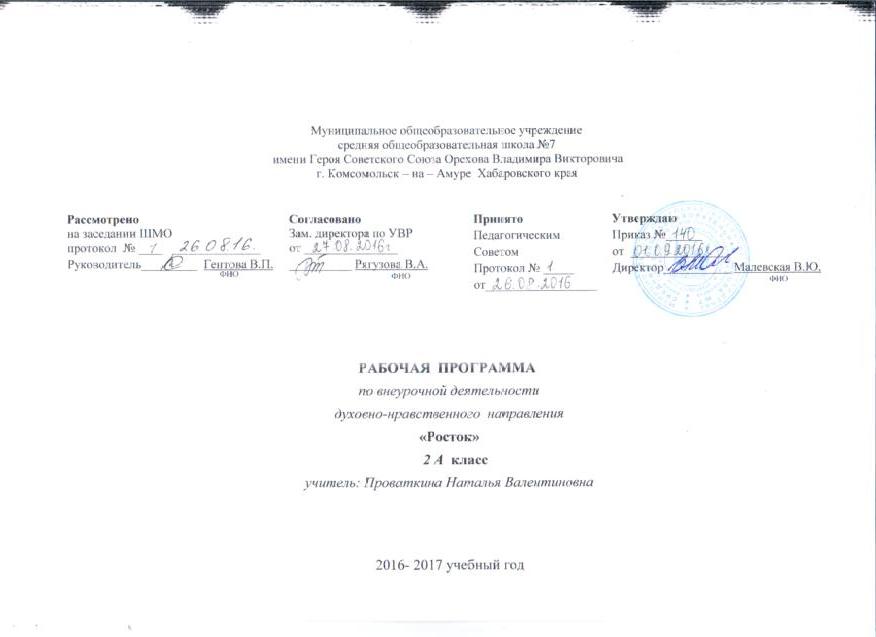 Пояснительная запискаПроблема духовно-нравственного и социального развития и  воспитания в условиях современного общества приобрела особое значение. Потеря моральных ориентиров, обесценивание таких понятий, как совесть, честь, долг, привели к негативным последствиям в обществе: социальное сиротство, усиление криминогенности и наркомании среди подростков, потеря позитивной мотивации к учению. В Концепции  духовно- нравственного развития и воспитания гражданина России определён современный национальный воспитательный идеал. Это высоконравственный, творческий, компетентный гражданин России, принимающий судьбу Отечества как свою личную, осознающий ответственность за настоящее и будущее своей страны, укорененный в духовных и культурных традициях многонационального народа Российской Федерации.Работа по духовно-нравственному  и социальному воспитанию должна начинаться в младшем школьном возрасте со знакомства детей с нравственными нормами и правилами поведения и формирования моральных привычек. В детском коллективе ребенок имеет возможность проверить на собственном опыте свои знания, представления и склонности нравственного порядка, что обеспечивает переход внешних моральных требований во внутренние. Актуальность программы определена тем, что одной из важнейших задач образования в настоящее время является освоение детьми духовных ценностей, накопленных человечеством. Уровень нравственности человека отражается на его поведении, которое контролируется его внутренними побуждениями, собственными взглядами и убеждениями. Выработка таких взглядов, убеждений и привычек составляет сущность нравственного воспитания.Новизнапрограммы в том, что она  направлена   на поддержку становления и развития высоконравственного, творческого, компетентного гражданина России. Программа обеспечивает реализацию одного из направлений духовно-нравственного и социального  воспитания и развития: воспитание нравственных чувств и этического сознания младшего школьника. «Уроки нравственности» должны быть эмоциональными, строиться на непроизвольном внимании и памяти, включать в себя игровые элементы. Необходимо использовать  яркую наглядность и электронные ресурсы. В качестве домашнего задания можно рекомендовать детям завершить рисунок, прочитать книжку или рассказ вместе с родителями.  На уроках нравственности важна активность школьника, его участие в  обсуждениях жизненных ситуаций. Это уроки разъяснения, объяснения и обучения. Основная задача учителя состоит в том, чтобы пробудить у ребёнка интерес к внутреннему миру человека, заставить задуматься о себе и своих поступках, их нравственной сущности.  Программа "Росток"  разработана в соответствиис:-Федеральным государственным образовательным стандартом начального общего образования;-Примерной основной образовательной программой начального общего образования;-Основной образовательной программой начального общего образования ОУ;-Положением о рабочей программе учебных курсов, предметов, дисциплин (модулей); -ПрограммойЛ.В. Мищенковой  "Уроки нравственности, или "Что такое хорошо и что такое плохо".Курс  включает  34  занятия,  1  занятие  в  неделю. Цельпрограммы: воспитание нравственных чувств и этического сознания  у младших школьников.Задачи:Сформировать первоначальные представления о моральных нормах и правилах нравственного поведения, об этических нормах взаимоотношений в семье, между поколениями, этносами, носителями различных убеждений, представителями социальных групп.Способствовать усвоению правил поведения в образовательном учреждении, дома, на улице, в населённом пункте, в общественных местах, на природе.Раскрывать сущность нравственных поступков, поведения и отношений между людьми  разного возраста на основе взаимопомощи и поддержки.Научить приемам и правилам ведения дискуссии, аргументировано высказывать свое мнение и внимательно слушать мнение собеседника.Занятия проводятся в форме уроков, тренингов, внеурочных мероприятий и игровых программ, позволяющих школьникам приобретать опыт  нравственного поведения.Реализация программы предполагает формирование первоначального представления о базовых ценностях отечественной культуры в процессе проведения бесед, экскурсий, заочных путешествий, участия в творческой деятельности, такой, как театральные постановки, литературно-музыкальные композиции, художественные выставки, просмотр видеофильмов. Программа составлена на основе  следующих принципов духовно–нравственного и социального  развития и воспитания:Принцип ориентации на идеал.Идеал – это высшая ценность, совершенное состояние человека, семьи, школьного коллектива, социальной группы, общества, высшая норма нравственных отношений, превосходная степень нравственного представления о должном. Идеалы определяют смыслы воспитания, то, ради чего оно организуется. Идеалы сохраняются в традициях и служат основными ориентирами человеческой жизни, духовно-нравственного и социального развития личности. Аксиологический принцип.Ценности определяют основное содержание духовно-нравственного развития и воспитания личности младшего школьника. Принцип следования нравственному примеру. Следование примеру — ведущий метод нравственного воспитания. Содержание внеучебной и внешкольной деятельности должно быть наполнено примерами нравственного поведения. Пример как метод воспитания позволяет расширить нравственный опыт ребёнка, побудить его к внутреннему диалогу, пробудить в нём нравственную рефлексию, обеспечить возможность выбора при построении собственной системы ценностных отношений, продемонстрировать ребёнку реальную возможность следования идеалу в жизни. Принцип идентификации (персонификации).Идентификация — устойчивое отождествление себя созначимым другим, стремление быть похожим на него. В младшем школьном возрасте преобладает образно-эмоциональное восприятие действительности, развиты механизмы подражания, эмпатии, способность к идентификации. Принцип диалогического общения.В формировании ценностных отношений большую роль играет диалогическое общение младшего школьника со сверстниками, родителями (законными представителями), учителем и другими значимыми взрослыми. Выработка личностью собственной системы ценностей, поиск смысла жизни невозможны вне диалогического общения человека с другим человеком, ребёнка со значимым взрослым.Принцип полисубъектности воспитания.В современных условиях процесс развития и воспитания личности имеет полисубъектный, многомерно-деятельностный характер. Младший школьник включён в различные виды социальной, информационной, коммуникативной активности, в содержании которых присутствуют разные, нередко противоречивые ценности и мировоззренческие установки. Принцип системно-деятельностной организации воспитания.Воспитание, направленное на духовно-нравственное развитие обучающихся и поддерживаемое всем укладом школьной жизни, включает в себя организацию учебной, внеучебной, общественно значимой деятельности младших школьников. Интеграция содержания различных видов деятельности обучающихся в рамках программы их духовно-нравственного развития и воспитания осуществляется на основе воспитательных идеалов и ценностей. Перечисленные принципы определяют концептуальную основу уклада школьной жизни. Сам по себе этот уклад формален. Придаёт ему жизненную, социальную, культурную, нравственную силу педагог.Планируемые результаты  освоения обучающимисяпрограммы внеурочной деятельности «Росток»Воспитание нравственных чувств и этического сознания  у младших школьников как направление духовно-нравственного  и социального развития и воспитания обучающихся должно обеспечивать присвоение ими соответствующих ценностей, формирование знаний, начальных представлений, опыта эмоционально-ценностного постижения действительности и общественного действия в контексте становления идентичности гражданина России.В ходе реализации программы «Росток» будет обеспечено достижение обучающимися воспитательных результатов  и эффектов.Воспитательные результаты распределяются по трём уровням.Первый уровень результатов — приобретение обучающимися социальных знаний (о нравственных  нормах,  социально одобряемых и не одобряемых формах поведения в обществе и·т.·п.), первичного понимания социальной реальности и повседневной жизни. Для достижения данного уровня результатов особое значение имеет взаимодействие обучающегося со своими учителями  как значимыми для него носителями положительного социального знания и повседневного опыта.Второй уровень результатов — получение обучающимися опыта переживания и позитивного отношения к базовым ценностям общества, ценностного отношения к социальной реальности в целом. Для достижения данного уровня результатов особое значение имеет взаимодействие обучающихся между собой на уровне класса, образовательного учреждения, т. е. в защищённой, дружественной среде, в которой ребёнок получает первое практическое подтверждение приобретённых социальных знаний, начинает их ценить.Третий уровень результатов — получение обучающимся начального  опыта самостоятельного общественного действия, формирование у младшего школьника социально приемлемых моделей поведения. Только в самостоятельном общественном действии человек действительно становится  гражданином, социальным деятелем, свободным человеком. Для достижения данного уровня результатов особое значение имеет взаимодействие обучающегося с представителями различных социальных субъектов за пределами образовательного учреждения, в открытой общественной среде.С переходом от одного уровня результатов к другому существенно возрастают воспитательные эффекты:·на первом уровне воспитание приближено к обучению, при этом предметом воспитания как учения являются не столько научные знания, сколько знания о ценностях;·на втором уровне воспитание осуществляется в контексте жизнедеятельности школьников и ценности могут усваиваться ими в форме отдельных нравственно ориентированных поступков;·на третьем уровне создаются необходимые условия для участия обучающихся в нравственно ориентированной социально значимой деятельности и приобретения ими элементов опыта нравственного поведения и жизни.Переход от одного уровня воспитательных результатов к другому должен быть последовательным, постепенным, это необходимо учитывать при организации воспитания  социализации младших школьников.В первом классе дети особенно восприимчивы к новому социальному знанию, стремятся понять новую для них школьную реальность. Задача педагога поддерживать эту тенденцию, способствовать используемыми им воспитательными формами достижению ребенком первого уровня результатов.Во втором и третьем классе, как правило, набирает силу процесс развития детского коллектива, резко активизируется межличностное взаимодействие  младших школьников друг с другом, что создает благоприятную ситуацию для достижения второго уровня  воспитательных результатов. К четвертому классу у младшего школьника появляется   реальная возможность выхода в пространство общественного действия, то есть достижение третьего уровня воспитательных результатов.Достижение трёх уровней воспитательных результатов обеспечивает появление значимых эффектов духовно-нравственного развития и воспитания обучающихся — формирование основ российской идентичности, присвоение базовых национальных ценностей, развитие нравственного самосознания, укрепление духовного и социально-психологического здоровья, позитивного отношения к жизни, доверия к людям и обществу и т. д.В результате прохождения программного материала  к концу 1 класса обучающиеся  должны знать:1. Отличие понятий «этика» и «этикет».2. Правила вежливости и красивых манер.3. Заповеди и соответствующие притчи. Уметь:1. Уважать себя, верить в свои силы и творческие возможности, признавая это право и за другими.2. Соблюдать этикет за столом, вести себя достойно в общественных местах.3. Придерживаться «золотого правила» в общении с другими.4. Быть доброжелательными.5. Соблюдать заповеди.6. Сострадать животным, не обижать их.7. Придерживаться режима дня, уметь организовать свой труд дома.8. Быть опрятными, соблюдать порядок на своем рабочем месте, содержать в чистоте свои книги и тетради.9. Не забывать дома школьные принадлежности, книги, тетради, необходимые для уроков по расписанию.В результате прохождения программного материала  к концу 2 класса обучающиеся  должны знать:1. Требования этикета к устному и письменному приглашению и общению с гостями.2. Заповеди и правила этикета.3. О доброте и жестокости, уважительном отношении к старшим, высокомерии, 4. Афоризмы. Уметь:1. Исполнять заповеди.2. Соблюдать этикет в театре, кино, на выставке, в музее, на улице.3. Выполнять общение.4. Написать приглашение, встречать гостей, развлекать их, правильно вести себя в гостях, дарить и принимать подарки.5. Исполнять ментальную зарядку как один из способов самоконтроля в самовоспитании.В результате прохождения программного материала  к концу 3 класса обучающиеся  должны знать:1. Ранее изученные заповеди и афоризмы.2. Каким должен быть воспитанный человек. 3. Требования этикета к разговору, в том числе к разговору по телефону.4. Краткое содержание прочитанных на уроках притч и сказок в подтверждении своих нравственных убеждений.5. Пословицы о дружбе, верности данному слову, доброте, благодарности.6. Правила вежливого отказа, несогласия. Как обращаться к разным людям.Уметь:1. Соблюдать правила вежливости и красивых манер.2. На практике применять методы самовоспитания и самоконтроля.3. Уметь разговаривать по телефону, соблюдая правила этикета.4. Уважать чужое мнение, будучи несогласным с ним.5. Проявлять тактичность и доброжелательность в общении.6. Быть сострадательными к чужому горю.7. Не обижать животных и птиц.8. Различать добро и зло, давать правильную оценку поступков литературных героев, уметь мысленно ставить себя в аналогичную ситуацию.9. Проявлять положительные моральные качества в достойном поведении, поступках.В результате прохождения программного материала  к концу 4 класса обучающиеся  должны знать:1.  Правила этики и культуры речи.2. Требования к манерам, чем отличается корректное поведение от галантного.3. Об источниках наших нравственных знаний.4. О совести как основе нравственности.5. Заветы предков. «Поучение» В.Мономаха.6. Стихотворения о родине (на выбор).7.  Афоризмы.8. О пользе терпения, выдержки, умения предвидеть последствие своих поступков.Уметь:Различать хорошие и плохие поступки.Воплощать свои этические знания в повседневном поведении, в привычках.Уважительно относиться к родителям, старшим, сверстникам и младшим.Исполнять заповеди.Давать правильную оценку поступков литературных героев и сверстников, уметь мысленно ставить себя в аналогичную ситуацию.У обучающихся будут сформированы универсальные учебные действия:Личностные универсальные учебные действия:У выпускника будут сформированы:-ориентация в нравственном содержании и смысле как собственных поступков, так и поступков окружающих людей;- знание основных моральных норм и ориентация на их выполнение;- развитие этических чувств — стыда, вины, совести как регуляторов морального поведения;- эмпатия,  как понимание чувств  других людей и сопереживание им.Регулятивные универсальные учебные действия:Выпускник научится:- принимать и сохранять учебную задачу;- учитывать выделенные учителем ориентиры действия в новом учебном материале в сотрудничестве с учителем;- планировать свои действия в соответствии с поставленной задачей и условиями её реализации, в том числе во внутреннем плане;- адекватно воспринимать предложения и оценку учителей, товарищей, родителей и других людей;- вносить необходимые коррективы в действие после его завершения на основе его оценки и учёта характера сделанных ошибок, использовать предложения и оценки для создания нового, более совершенного результата, использовать запись (фиксацию) в цифровой форме хода и результатов решения задачи, собственной звучащей речи на русском, родном и иностранном языках.Познавательные универсальные учебные действия:Выпускник научится:- осуществлять поиск необходимой информации для выполнения учебных заданий с использованием учебной литературы, энциклопедий, справочников (включая электронные, цифровые), в открытом информационном пространстве, в том числе контролируемом пространстве Интернета;- строить сообщения в устной и письменной форме;- осуществлять анализ объектов с выделением существенных и несущественных признаков.Коммуникативные универсальные учебные действия:Выпускник научится:- адекватно использовать коммуникативные, прежде всего речевые, средства для решения различных коммуникативных задач, строить монологическое высказывание, владеть диалогической формой коммуникации;- допускать возможность существования у людей различных точек зрения, в том числе не совпадающих с его собственной, и ориентироваться на позицию партнёра в общении и взаимодействии;- учитывать разные мнения и стремиться к координации различных позиций в сотрудничестве;- формулировать собственное мнение и позицию;- договариваться и приходить к общему решению в совместной деятельности, в том числе в ситуации столкновения интересов.Содержание курса (1 класс):1раздел (2ч.) Я и школа. Знакомство с правилами школы. Воспитание ответственности, самостоятельности, бережного отношения к школьным принадлежностям. 2 раздел (13ч.) Я и окружающие. Отличие людей друг от друга по внешнему виду. Аккуратность, опрятность, бережливость – уважение человека к себе. Отношение по имени к одноклассникам и друзьям. Анализ проблемных ситуаций. Речь – важнейшее средство общения. Понятие «настоящий друг». Верность и бескорыстие в дружбе. Взаимовыручка и взаимопомощь. Знакомство с правилами поведения на переменах, в столовой, за столом, в гостях, по телефону, в транспорте, в общественных местах, театре, кино, музее, библиотеке.3 раздел (3ч.) Я и семья. Семья, родители, родные. Отношение поколений в семье. Проявления любви и уважения, заботы и сострадания, помощи в семье. Семейные традиции отношения к старшим. Этикет в общении с учителем. Помощь и забота по отношению к маленьким. Искусство делать подарки. 4 раздел (7ч.) Я и природа. Умение видеть красоту природы, восхищаться ею. Воспитание бережного отношения к окружающей природе, любви к неживой природе. Разыгрывание ситуаций.5 раздел (5ч.) Я и книга. Добро и зло в сказках. Добрые и злые поступки, их последствия. Добро и зло в отношениях между людьми. Слушание сказок и их обсуждение. Волшебство, чудо и, правда, в сказках. В сказках – мечты людей. 6раздел (3ч.) Я и здоровье. Привить навыки личной гигиены, стремление к здоровому образу жизни.Содержание курса (2 класс):1 раздел (1ч.) Я и школа. Знакомство с правилами школы. Воспитание ответственности, самостоятельности, бережного отношения к школьным принадлежностям. 2 раздел (18ч.) Я и окружающие. Отличие людей друг от друга по внешнему виду. Аккуратность, опрятность, бережливость – уважение человека к себе. Отношение по имени к одноклассникам и друзьям. Анализ проблемных ситуаций. Речь – важнейшее средство общения. Понятие «настоящий друг». Верность и бескорыстие в дружбе. Взаимовыручка и взаимопомощь. Знакомство с правилами поведения на переменах, в столовой, за столом, в гостях, по телефону, в транспорте, в общественных местах, театре, кино, музее, библиотеке.3 раздел (2ч.) Я и семья. Семья, родители, родные. Отношение поколений в семье. Проявления любви и уважения, заботы и сострадания, помощи в семье. Семейные традиции отношения к старшим. Этикет в общении с учителем. Помощь и забота по отношению к маленьким. Искусство делать подарки. 4 раздел (8ч.) Я и природа. Умение видеть красоту природы, восхищаться ею. Воспитание бережного отношения к окружающей природе, любви к неживой природе. Разыгрывание ситуаций.5 раздел (10ч.) Я и книга. Добро и зло в сказках. Добрые и злые поступки, их последствия. Добро и зло в отношениях между людьми. Слушание сказок и их обсуждение. Волшебство, чудо и, правда, в сказках. В сказках – мечты людей. 6раздел (3ч.) Я и здоровье. Привить навыки личной гигиены, стремление к здоровому образу жизни.7 раздел (2ч.) Я и животные.Привить любовь и заботу к братьям нашим меньшим.Содержание курса (3 класс):1 раздел (10ч.) Я и окружающие. Отличие людей друг от друга по внешнему виду. Аккуратность, опрятность, бережливость – уважение человека к себе. Отношение по имени к одноклассникам и друзьям. Анализ проблемных ситуаций. Речь – важнейшее средство общения. Понятие «настоящий друг». Верность и бескорыстие в дружбе. Взаимовыручка и взаимопомощь. Знакомство с правилами поведения на переменах, в столовой, за столом, в гостях, по телефону, в транспорте, в общественных местах, театре, кино, музее, библиотеке.2 раздел (1ч.) Я и семья. Семья, родители, родные. Отношение поколений в семье. Проявления любви и уважения, заботы и сострадания, помощи в семье. Семейные традиции отношения к старшим. Этикет в общении с учителем. Помощь и забота по отношению к маленьким. Искусство делать подарки. 3 раздел (6ч.) Я и природа. Умение видеть красоту природы, восхищаться ею. Воспитание бережного отношения к окружающей природе, любви к неживой природе. Разыгрывание ситуаций.4 раздел (10ч.) Я и книга. Добро и зло в сказках. Добрые и злые поступки, их последствия. Добро и зло в отношениях между людьми. Слушание сказок и их обсуждение. Волшебство, чудо и, правда, в сказках. В сказках – мечты людей. 5 раздел (3ч.) Я и здоровье. Привить навыки личной гигиены, стремление к здоровому образу жизни.6 раздел (4ч.) Я и животные.Привить любовь и заботу к братьям нашим меньшим.Содержание курса (4 класс):1 раздел (1ч.) Я и школа. Знакомство с правилами школы. Воспитание ответственности, самостоятельности, бережного отношения к школьным принадлежностям. 2 раздел (17ч.) Я и окружающие. Отличие людей друг от друга по внешнему виду. Аккуратность, опрятность, бережливость – уважение человека к себе. Отношение по имени к одноклассникам и друзьям. Анализ проблемных ситуаций. Речь – важнейшее средство общения. Понятие «настоящий друг». Верность и бескорыстие в дружбе. Взаимовыручка и взаимопомощь. Знакомство с правилами поведения на переменах, в столовой, за столом, в гостях, по телефону, в транспорте, в общественных местах, театре, кино, музее, библиотеке.3 раздел (2ч.) Я и семья. Семья, родители, родные. Отношение поколений в семье. Проявления любви и уважения, заботы и сострадания, помощи в семье. Семейные традиции отношения к старшим. Этикет в общении с учителем. Помощь и забота по отношению к маленьким. Искусство делать подарки. 4 раздел (6ч.) Я и природа. Умение видеть красоту природы, восхищаться ею. Воспитание бережного отношения к окружающей природе, любви к неживой природе. Разыгрывание ситуаций.5 раздел (3ч.) Я и книга. Добро и зло в сказках. Добрые и злые поступки, их последствия. Добро и зло в отношениях между людьми. Слушание сказок и их обсуждение. Волшебство, чудо и, правда, в сказках. В сказках – мечты людей. 6 раздел (4ч.) Я и здоровье. Привить навыки личной гигиены, стремление к здоровому образу жизни.7 раздел (1ч.) Я и животные.Привить любовь и заботу к братьям нашим меньшим.Для оценки планируемых результатов освоения программы «Росток» рекомендовано использовать диагностическую таблицу «Как проектировать универсальные учебные действия в начальной школе: от действия к мысли».  Учебно-тематический план на год 2 класс                        Прохождение программного материалаКалендарно-тематическое планирование  по внеурочной деятельности « Росток»Материально-техническое обеспечение образовательного процесса.Для учителя:1.Мищенкова Л.В. Уроки нравственности, или "Что такое хорошо и что такое плохо". Методическое пособие. 1-4класс. /Л.В.Мищенкова. - М.: Издательство РОСТ.,20142. Дереклеева Н.И. Справочник классного руководителя: 1-4 - М.: ВАКО, 2007.3. Классные часы  на темы этикета (тематические занятия, ролевые игры, тренинги) 1-4 классы: методическое пособие/ Авт. – сост. А. Д. Агафонова. – М. : Издательство «Глобус», 2009.7. Яровая Л.Н., Барылкина Л.П., Цыбина Т.И. Внеклассные мероприятия. 1 класс. - М.: ВАКО, 2005.Для учащихся:1.Мищенкова Л.В. Уроки нравственности, или "Что такое хорошо и что такое плохо". Рабочая тетрадь. 2 части.1-4 класс. /Л.В.Мищенкова. - М.: Издательство РОСТ.,2014Технические средства:1. Компьютер.2. Интерактивная доска.3. Классная доска с набором приспособлений для крепления таблиц, постеров.Электронные ресурсы: 1. ФГОС Примерная программа воспитания и социализации обучающихсяhttp://standart.edu.ru/catalog.aspx?CatalogId=9582.    Сайт uroki.net для классного руководителяhttp://www.uroki.net/docklruk.htm3. Фестиваль педагогических идей «Открытый урок». Внеклассная работа.http://festival.1september.ru/subjects/20/4. Журнал «Начальная школа»http://www.n-shkola.ru/5. Газета «Начальная школа»http://nsc.1september.ru/index.php?year=2010&num=08 ПриложениеТест на знание правил поведения в общественных местах Этот тест покажет Вам насколько Вы знаете правила поведения в общественных местах, культурно ли Вы себя ведете.Следует ли сдавать в гардероб (в музее, на выставке) зонты, портфели, большие пакеты и пр.?1) следует, если их принимают в гардероб2) не следует, если они тебе не мешают3) следуетМожно ли трогать руками музейные экспонаты?1) можно, если ты уверена в прочности материала, из которого они изготовлены2) нежелательно3) нельзя ни в коем случаеДопустимо ли шумное выражение восторга в музее, на выставке?1) допустимо2) нежелательно, в любом случае предпочтительна сдержанность3) шумное поведение допустимо вездеНужно ли слушать экскурсовода, если его рассказ вам неинтересен?1) нужно2) не нужно3)следует постараться дать понять экскурсоводу, что его рассказ недостаточно увлекателенНужно ли приходить в театр, на концерт заранее?1) не нужно2) нужно3) желательно, но не обязательноВ какой одежде ходят в кино?1) в нарядной2) в спортивной3) в будничнойЧто лучше надеть, собираясь в театр?1) свитер и джинсы2) легкую декольтированную одежду3) нарядную одежду по сезону4) желательно брючный костюмМожно ли появиться в театре в платье с открытой спиной?1) да2) нет, платье может иметь декольте только спереди3) для театра предпочтительнее платье без декольтеОбязательно ли снимать в кинотеатре головной убор?1) и юноше, и девушке обязательно2) на усмотрение юноши и девушки3) юноше — обязательно, девушке — если у нее высокая прическа или большая шляпа (шапка)4) девушке — обязательно, юноше только меховую шапку и шляпу (кепку, берет и вязаную шапочку можно не снимать)Может ли девушка находиться в театре в головном уборе?1) нет2) сколько угодно3) в любом, кроме меховой шапки4) только в небольшом, являющемся частью вечернего костюмаКак проходят по ряду перед сидящими зрителями?1) спиной к сидящим, наклоняясь вперед, чтобы не загораживать сценулицом к сидящим2) боком к сидящим, наклоняясь вперед чтобы не загораживать сценуСледует ли извиняться перед сидящими в театре, в кино, проходя через середину ряда?1) следует2) не следует3) желательноСледует ли благодарить тех, кто встал, пропуская вас к вашему месту в кинотеатре?1) обязательно2) желательно3) не следуетМожно ли занимать оба подлокотника кресла в кинотеатре?1) можно, если успеешь это сделать первым2) желательно3) нежелательноМожно ли просить бинокль и программу у соседа по ряду?1) можно — ничего в этом особенного нет2) нельзя — программу и бинокль каждый приобретает сам3) на ваше усмотрениеМожно ли аплодировать, когда занавес еще не поднят?1) можно2) нельзя3) нежелательноМожно ли аплодировать, когда занавес поднят и спектакль вот-вот начнется?1) нельзя2) нежелательно3) можно — в знак одобрения декорацийМожно ли вслух комментировать спектакль?1) можно, если это интересно вашим соседям2) нежелательно, если вы не уверены в реакции ваших соседей3) нельзя — подождите антрактаМожно ли на концерте, в театре подпевать артистам?1) можно, если у вас хорошие слух и голос2) желательно — чтобы подбодрить артистов3) нельзяМожно ли есть в фойе (помимо буфета)?1) можно2) нежелательно3) нельзя Как выразить свой восторг от концерта?1) громким свистом и топаньем ног2) криками «браво» и вставаниемКак проявить своё неодобрение в связи с содержанием спектакля или игрой актеров?1) свистеть и топать ногами2) немедленно встать и покинуть зал3) молчать и не аплодироватьМожно ли отправиться в гардероб, если занавес не опустился?1) можно2) нельзя3) допускается в крайних случаях, если вы спешите на поезд или на последний автобус4) на ваше усмотрениеЗадания «О добром отношении к людям». 1. Выбери и подчеркни нужный ответ (или запиши свой вариант).Графы.	1. Слова приветствия.                        2. Прощальные слова.                        3.Слова извинения.                        4. Слова благодарности.                        5. Слова просьбы.Слова на карточках2.У тебя пять красивых открыток. Тебе нужно разделить их между тобой и твоей сестрой. Как ты поступишь:— отдашь все открытки сестре;— отдашь ей одну открытку;— предложишь ей выбрать самой 1 — 2 открытки;— выберешь себе открытки, а оставшиеся отдашь сестре;— _________________________________________ .3. Запиши ответы.3.1.Ты нашел деньги, которые потерял товарищ. Что бы ты сделал? ____________________________________________________________ .3.2. Дома ты рассказал про этот случай. Что сказали бы твои близкие:мама ____________________________________ ;папа _____________________________________ ;бабушка __________________________________ ;дедушка __________________________________ .4. Выбери нужный ответ и подчеркни его.Каким ты бываешь чаще всего:• радостным;• злым;• спокойным;• плачущим;• смеющимся; • недовольным;(запиши другое слово, обозначающее твое состояние). Задания «О добром отношении к людям».1.  Выбери нужные ответы и подчеркни его.Доброжелательность — это:доброе отношение к окружающим, желание им помочь;желание и стремление оказать помощь только близким родственникам или товарищу;желание и стремление оказать помощь любому человеку;умение ничего не делать;нежелание быть добрым.2. Закончи предложение:Доброжелательный человека всегда __ .Как можно назвать такого человека, который стремится делать добро, желает добра другим? _________________ .3. Вспомни сказки, где действуют персонажи (герои), желающие добра другим.Назови сказку.Назови добрых героев.Назови недобрых,Объясни, почему одних можно назвать добрыми, а других недобрыми.Покажем, как дети строят свою аргументацию на примере сказки «Золушка».Фея — добрая. Она порадовала Золушку поездкой на бал.Мачеха и ее две дочери недобрые. Они (допиши предложение)_______________ Сделай рисунки к сказкам.4. Расскажи случай из своей жизни: кто и как сделал тебе добро; как ты помог другому.5. Какие детские книги ты знаешь, где рассказывается о добрых поступках. Назови и запишиимена героев.6.  Вычеркни лишнее: •  желать добра•  сочувствовать•  сопереживать•  воровать7. Вставь в клеточки пропущенные буквы: д_бр_желательный.8. Придумай маленький рассказ, в котором Буратино грустит, потому что не знает, как помочь Мальвине, попавшей в беду (она упала и испачкала своё красивое платье, оцарапала ногу). Особое внимание следует обратить на добрые дела и слова Буратино: ласковое обращение с желанием утешить, реальная помощь и т.д.9.  Нарисуй свою любимую игрушку. Постарайся, чтобы она была веселой, доброй.Задания «Правила опрятности и аккуратности».1. Закончи предложения: Бережное отношение к вещам — это ... Бережливым мы называем человека, который ...2.  Подчеркни нужный ответ или допиши его.Ты стал на один час волшебником и оказался в школьной библиотеке. Что ты сделаешь?• Буду читать самую интересную книгу.• «Вылечу» все «больные» книги.• Поищу журнал с комиксами.... (допиши дела, которые ты считаешь нужными сделать). 3. Придумай историю о том, как ты со своими одноклассниками пришёл в библиотеку, чтобы «полечить» книги. Как вы это делали? Каким образом книги благодарили вас?4.Назови, что сделано человеком из окружающих тебя в школе вещей, предметов.5. Перечисли профессии людей, которые эти вещи и предметы сделали.6.  Прочитай текст и ответь на вопрос.Маше купили новый ранец. Её соседу по парте тоже подарили ранец. Детям очень понравились их новые сумки, они с удовольствием укладывали в них и доставали оттуда школьные вещи.К концу второй четверти у Маши сумка была такая же красивая, как и в начале учебного года. Костя с завистью смотрел на неё. Его же сумка имела жалкий вид: в грязных пятнах, со сломанными и оторванными молниями.Спрашивает Костя Машу: «Почему твоя сумка, как новая, а у меня нет?»Отвечает Маша: «Для меня ранец — это сумка для школьных книг и вещей, а для тебя — это ещё и мяч, и санки, им ты пользуешься и во время драки».Каким словом можно назвать отношение Маши к своему рюкзаку, а каким — Кости?7. Сравни смысл слов: бережливость — жадность. Чем бережливость отличается от жадности?8.Сочини сказку о жадности, придумай ей название, запиши её, закончив выводом (правилом).9. Придумай небольшой рассказ, показав, к каким печальным последствиям может привести неаккуратность человека по отношению к вещам, книгам.Если сможешь, сделай к нему иллюстрацию, т.е. рисунок.10. Прочитай стихотворение и найди основное правило, в нём заключённое.Сами вещи не растут. Вещи сделать — нужен труд.Карандаш, тетрадь, перо, Парты, доски, стол, окно, Книжку, сумку — береги; Не ломай, не мни, не рви.Умение различать лекарственные растения,осознанно относитьсяКритерииПоказателиИзмерителиСформированность моральных норм и правил поведенияЗнает основные моральные нормы и правила поведенияДиагностика нравственной воспитанности:-диагностика нравственной самооценки;- диагностика этики поведения;- диагностика отношения к жизненным ценностям;-диагностика нравственной мотивации.Наблюдения педагогов и родителей.Сформированность моральных норм и правил поведенияСоблюдает моральные нормы и правила поведенияМетодика изучения уровня воспитанности.Наблюдения педагогов и родителейСформированность моральных норм и правил поведенияОриентируется в нравственном содержании и смысле собственных поступков и поступков окружающих людейАнкета «Оцени поступок»(дифференциация конвенциональных и моральных норм, по Э.Туриэлю в модификации Е.А.Кургановой и О.А.Карабановой, 2004).наблюдения педагогов и родителей.№п/пСодержание программы   Примерная программа    Рабочая программаЯ и школа11Я и окружающие88Я и семья22Я и природа88Я и книга1010Я и здоровье33Я и животные23Итого:34351 четверть2 четверть3 четверть4 четвертьгодПо рабочей программе8ч7ч11ч9ч35чПо факту№п/пДатаТемаХарактеристика деятельности учащихся                           УУДПримечания 1 четверть  (8ч) 1 четверть  (8ч) 1 четверть  (8ч) 1 четверть  (8ч) 1 четверть  (8ч) 1 четверть  (8ч)1/1.05.09.О культуре поведения.Уметь:Придерживаться «золотого правила» в общении с другими.Быть доброжелательными, вести себя достойно в общественных местах.Регулятивные универсальные учебные действия:- принимать и сохранять учебную задачу;- учитывать выделенные учителем ориентиры действия в новом учебном материале в сотрудничестве с учителем;Познавательные универсальные учебные действия:- осуществлять поиск необходимой информации для выполнения учебных заданий с использованием учебной литературы, энциклопедий, справочников (включая электронные, цифровые), в открытом информационном пространстве, в том числе контролируемом пространстве Интернета;Коммуникативные универсальные учебные действия: - адекватно использовать коммуникативные, прежде всего речевые, средства для решения различных коммуникативных задач, строить монологическое высказывание, владеть диалогической формой коммуникации;Регулятивные универсальные учебные действия:- принимать и сохранять учебную задачу;- учитывать выделенные учителем ориентиры действия в новом учебном материале в сотрудничестве с учителем;Познавательные универсальные учебные действия:- осуществлять поиск необходимой информации для выполнения учебных заданий с использованием учебной литературы, энциклопедий, справочников (включая электронные, цифровые), в открытом информационном пространстве, в том числе контролируемом пространстве Интернета;Презентация.2/2.12.09.Под крышей дома моего.Уметь:Уважать себя, верить в свои силы, признавая это право и за другими.Быть доброжелательными,  благодарными к старшим  членам семьи, вести себя достойно в разных ситуациях.Регулятивные универсальные учебные действия:- принимать и сохранять учебную задачу;- учитывать выделенные учителем ориентиры действия в новом учебном материале в сотрудничестве с учителем;Познавательные универсальные учебные действия:- осуществлять поиск необходимой информации для выполнения учебных заданий с использованием учебной литературы, энциклопедий, справочников (включая электронные, цифровые), в открытом информационном пространстве, в том числе контролируемом пространстве Интернета;Коммуникативные универсальные учебные действия: - адекватно использовать коммуникативные, прежде всего речевые, средства для решения различных коммуникативных задач, строить монологическое высказывание, владеть диалогической формой коммуникации;Регулятивные универсальные учебные действия:- принимать и сохранять учебную задачу;- учитывать выделенные учителем ориентиры действия в новом учебном материале в сотрудничестве с учителем;Познавательные универсальные учебные действия:- осуществлять поиск необходимой информации для выполнения учебных заданий с использованием учебной литературы, энциклопедий, справочников (включая электронные, цифровые), в открытом информационном пространстве, в том числе контролируемом пространстве Интернета;Презентация3/3.19.09.Времена года.Уметь: видеть красоту природы, проявлять уважение к природеРегулятивные универсальные учебные действия:- принимать и сохранять учебную задачу;- учитывать выделенные учителем ориентиры действия в новом учебном материале в сотрудничестве с учителем;Познавательные универсальные учебные действия:- осуществлять поиск необходимой информации для выполнения учебных заданий с использованием учебной литературы, энциклопедий, справочников (включая электронные, цифровые), в открытом информационном пространстве, в том числе контролируемом пространстве Интернета;Коммуникативные универсальные учебные действия: - адекватно использовать коммуникативные, прежде всего речевые, средства для решения различных коммуникативных задач, строить монологическое высказывание, владеть диалогической формой коммуникации;Регулятивные универсальные учебные действия:- принимать и сохранять учебную задачу;- учитывать выделенные учителем ориентиры действия в новом учебном материале в сотрудничестве с учителем;Познавательные универсальные учебные действия:- осуществлять поиск необходимой информации для выполнения учебных заданий с использованием учебной литературы, энциклопедий, справочников (включая электронные, цифровые), в открытом информационном пространстве, в том числе контролируемом пространстве Интернета;Презентация4/4.26.09.Отправляемся в путешествие.Уметь: соблюдать основные правила поведения в лесу, бережно относиться к природе. Придерживаться «золотого правила» в общении с другими.Быть доброжелательными.Регулятивные универсальные учебные действия:- принимать и сохранять учебную задачу;- учитывать выделенные учителем ориентиры действия в новом учебном материале в сотрудничестве с учителем;Познавательные универсальные учебные действия:- осуществлять поиск необходимой информации для выполнения учебных заданий с использованием учебной литературы, энциклопедий, справочников (включая электронные, цифровые), в открытом информационном пространстве, в том числе контролируемом пространстве Интернета;Коммуникативные универсальные учебные действия: - адекватно использовать коммуникативные, прежде всего речевые, средства для решения различных коммуникативных задач, строить монологическое высказывание, владеть диалогической формой коммуникации;Регулятивные универсальные учебные действия:- принимать и сохранять учебную задачу;- учитывать выделенные учителем ориентиры действия в новом учебном материале в сотрудничестве с учителем;Познавательные универсальные учебные действия:- осуществлять поиск необходимой информации для выполнения учебных заданий с использованием учебной литературы, энциклопедий, справочников (включая электронные, цифровые), в открытом информационном пространстве, в том числе контролируемом пространстве Интернета;Презентация5/5.03.10.Узнай меня!Уметь: различать литературные произведения, сказочных героев. Подбирать рифму.Регулятивные универсальные учебные действия:- принимать и сохранять учебную задачу;- учитывать выделенные учителем ориентиры действия в новом учебном материале в сотрудничестве с учителем;Познавательные универсальные учебные действия:- осуществлять поиск необходимой информации для выполнения учебных заданий с использованием учебной литературы, энциклопедий, справочников (включая электронные, цифровые), в открытом информационном пространстве, в том числе контролируемом пространстве Интернета;Коммуникативные универсальные учебные действия: - адекватно использовать коммуникативные, прежде всего речевые, средства для решения различных коммуникативных задач, строить монологическое высказывание, владеть диалогической формой коммуникации;Регулятивные универсальные учебные действия:- принимать и сохранять учебную задачу;- учитывать выделенные учителем ориентиры действия в новом учебном материале в сотрудничестве с учителем;Познавательные универсальные учебные действия:- осуществлять поиск необходимой информации для выполнения учебных заданий с использованием учебной литературы, энциклопедий, справочников (включая электронные, цифровые), в открытом информационном пространстве, в том числе контролируемом пространстве Интернета;Презентация6/6.10.10.Не надо больше ссориться.Уметь:Придерживаться «золотого правила» в общении с другими.Быть доброжелательными, вести себя достойно в разных ситуациях.Регулятивные универсальные учебные действия:- принимать и сохранять учебную задачу;- учитывать выделенные учителем ориентиры действия в новом учебном материале в сотрудничестве с учителем;Познавательные универсальные учебные действия:- осуществлять поиск необходимой информации для выполнения учебных заданий с использованием учебной литературы, энциклопедий, справочников (включая электронные, цифровые), в открытом информационном пространстве, в том числе контролируемом пространстве Интернета;Коммуникативные универсальные учебные действия: - адекватно использовать коммуникативные, прежде всего речевые, средства для решения различных коммуникативных задач, строить монологическое высказывание, владеть диалогической формой коммуникации;Регулятивные универсальные учебные действия:- принимать и сохранять учебную задачу;- учитывать выделенные учителем ориентиры действия в новом учебном материале в сотрудничестве с учителем;Познавательные универсальные учебные действия:- осуществлять поиск необходимой информации для выполнения учебных заданий с использованием учебной литературы, энциклопедий, справочников (включая электронные, цифровые), в открытом информационном пространстве, в том числе контролируемом пространстве Интернета;Презентация7/7.17.10.Учимся дружить.Уметь:Уважать себя, верить в свои силы и творческие возможности, признавая это право и за другими. Придерживаться «золотого правила» в общении с другими. Быть доброжелательными. Соблюдать заповеди.Регулятивные универсальные учебные действия:- принимать и сохранять учебную задачу;- учитывать выделенные учителем ориентиры действия в новом учебном материале в сотрудничестве с учителем;Познавательные универсальные учебные действия:- осуществлять поиск необходимой информации для выполнения учебных заданий с использованием учебной литературы, энциклопедий, справочников (включая электронные, цифровые), в открытом информационном пространстве, в том числе контролируемом пространстве Интернета;Коммуникативные универсальные учебные действия: - адекватно использовать коммуникативные, прежде всего речевые, средства для решения различных коммуникативных задач, строить монологическое высказывание, владеть диалогической формой коммуникации;Регулятивные универсальные учебные действия:- принимать и сохранять учебную задачу;- учитывать выделенные учителем ориентиры действия в новом учебном материале в сотрудничестве с учителем;Познавательные универсальные учебные действия:- осуществлять поиск необходимой информации для выполнения учебных заданий с использованием учебной литературы, энциклопедий, справочников (включая электронные, цифровые), в открытом информационном пространстве, в том числе контролируемом пространстве Интернета;Презентация8/8.24.10.Белый пёс в сиреневый цветочек.Уметь:Уважать себя, окружающих, верить в свои силы и творческие возможности, признавая это право и за другими. Придерживаться «золотого правила» в общении с другими. Быть доброжелательными. Соблюдать заповеди.Регулятивные универсальные учебные действия:- принимать и сохранять учебную задачу;- учитывать выделенные учителем ориентиры действия в новом учебном материале в сотрудничестве с учителем;Познавательные универсальные учебные действия:- осуществлять поиск необходимой информации для выполнения учебных заданий с использованием учебной литературы, энциклопедий, справочников (включая электронные, цифровые), в открытом информационном пространстве, в том числе контролируемом пространстве Интернета;Коммуникативные универсальные учебные действия: - адекватно использовать коммуникативные, прежде всего речевые, средства для решения различных коммуникативных задач, строить монологическое высказывание, владеть диалогической формой коммуникации;Регулятивные универсальные учебные действия:- принимать и сохранять учебную задачу;- учитывать выделенные учителем ориентиры действия в новом учебном материале в сотрудничестве с учителем;Познавательные универсальные учебные действия:- осуществлять поиск необходимой информации для выполнения учебных заданий с использованием учебной литературы, энциклопедий, справочников (включая электронные, цифровые), в открытом информационном пространстве, в том числе контролируемом пространстве Интернета;Презентация   2 четверть (7ч)   2 четверть (7ч)   2 четверть (7ч)   2 четверть (7ч)   2 четверть (7ч)   2 четверть (7ч)9/1.07.11.Во саду ли в огороде.Уметь: выражать своё доброе отношение  к окружающим при  помощи определённой группе слов. Составить словарь наиболее употребляемых слов. Умение при помощи интонации передать настроение, чувства.Регулятивные универсальные учебные действия:- принимать и сохранять учебную задачу;- учитывать выделенные учителем ориентиры действия в новом учебном материале в сотрудничестве с учителем;- планировать свои действия в соответствии с поставленной задачей и условиями её реализации, в том числе во внутреннем плане;Познавательные универсальные учебные действия:- строить сообщения в устной и письменной форме;- осуществлять анализ объектов с выделением существенных и несущественных признаков.Коммуникативные универсальные учебные действия:- адекватно использовать коммуникативные, прежде всего речевые, средства для решения различных коммуникативных задач, строить монологическое высказывание, владеть диалогической формой коммуникации;- допускать возможность существования у людей различных точек зрения, в том числе не совпадающих с его собственной, и ориентироваться на позицию партнёра в общении и взаимодействии;учитывать разные мнения и стремиться к координации различных позиций в сотрудничестве;- формулировать собственное мнение и позицию;Презентация10/2.14.11.Слушаем сказку.Уметь: выделять нравственную сторону жизненных явлений  и поступков. Умение анализировать ситуации, оценивать поступки, действия, а также людей, которые совершают их.Регулятивные универсальные учебные действия:- принимать и сохранять учебную задачу;- учитывать выделенные учителем ориентиры действия в новом учебном материале в сотрудничестве с учителем;- планировать свои действия в соответствии с поставленной задачей и условиями её реализации, в том числе во внутреннем плане;Познавательные универсальные учебные действия:- строить сообщения в устной и письменной форме;- осуществлять анализ объектов с выделением существенных и несущественных признаков.Коммуникативные универсальные учебные действия:- адекватно использовать коммуникативные, прежде всего речевые, средства для решения различных коммуникативных задач, строить монологическое высказывание, владеть диалогической формой коммуникации;- допускать возможность существования у людей различных точек зрения, в том числе не совпадающих с его собственной, и ориентироваться на позицию партнёра в общении и взаимодействии;учитывать разные мнения и стремиться к координации различных позиций в сотрудничестве;- формулировать собственное мнение и позицию;Презентация11/3.21.11.Поговорим о собаках.Уметь: выражать своё доброе отношение  к окружающим при  помощи определённой группе слов. Составить словарь наиболее употребляемых слов. Умение при помощи интонации передать настроение, чувстваРегулятивные универсальные учебные действия:- принимать и сохранять учебную задачу;- учитывать выделенные учителем ориентиры действия в новом учебном материале в сотрудничестве с учителем;- планировать свои действия в соответствии с поставленной задачей и условиями её реализации, в том числе во внутреннем плане;Познавательные универсальные учебные действия:- строить сообщения в устной и письменной форме;- осуществлять анализ объектов с выделением существенных и несущественных признаков.Коммуникативные универсальные учебные действия:- адекватно использовать коммуникативные, прежде всего речевые, средства для решения различных коммуникативных задач, строить монологическое высказывание, владеть диалогической формой коммуникации;- допускать возможность существования у людей различных точек зрения, в том числе не совпадающих с его собственной, и ориентироваться на позицию партнёра в общении и взаимодействии;учитывать разные мнения и стремиться к координации различных позиций в сотрудничестве;- формулировать собственное мнение и позицию;Презентация12/4.28.11.Тише, пожалуйста!Уметь через призму собственного мировосприятия понять внутренний мир  другого человека посредством воздействия художественного образа.Уметь оценивать других и критично относиться к себе.Регулятивные универсальные учебные действия:- принимать и сохранять учебную задачу;- учитывать выделенные учителем ориентиры действия в новом учебном материале в сотрудничестве с учителем;- планировать свои действия в соответствии с поставленной задачей и условиями её реализации, в том числе во внутреннем плане;Познавательные универсальные учебные действия:- строить сообщения в устной и письменной форме;- осуществлять анализ объектов с выделением существенных и несущественных признаков.Коммуникативные универсальные учебные действия:- адекватно использовать коммуникативные, прежде всего речевые, средства для решения различных коммуникативных задач, строить монологическое высказывание, владеть диалогической формой коммуникации;- допускать возможность существования у людей различных точек зрения, в том числе не совпадающих с его собственной, и ориентироваться на позицию партнёра в общении и взаимодействии;учитывать разные мнения и стремиться к координации различных позиций в сотрудничестве;- формулировать собственное мнение и позицию;Презентация13/5.05.12.Занимательный журнал "Имена".Уметь:Уважать себя, верить в свои силы и творческие возможности, признавая это право и за другими. Придерживаться «золотого правила» в общении с другими. Быть доброжелательными. Соблюдать заповеди.Уважительно относиться к имени.Регулятивные универсальные учебные действия:- принимать и сохранять учебную задачу;- учитывать выделенные учителем ориентиры действия в новом учебном материале в сотрудничестве с учителем;- планировать свои действия в соответствии с поставленной задачей и условиями её реализации, в том числе во внутреннем плане;Познавательные универсальные учебные действия:- строить сообщения в устной и письменной форме;- осуществлять анализ объектов с выделением существенных и несущественных признаков.Коммуникативные универсальные учебные действия:- адекватно использовать коммуникативные, прежде всего речевые, средства для решения различных коммуникативных задач, строить монологическое высказывание, владеть диалогической формой коммуникации;- допускать возможность существования у людей различных точек зрения, в том числе не совпадающих с его собственной, и ориентироваться на позицию партнёра в общении и взаимодействии;учитывать разные мнения и стремиться к координации различных позиций в сотрудничестве;- формулировать собственное мнение и позицию;Презентация14/6.12.12.Колечко красоты.Уметь:  понимать, что то, что нравится мне,  далеко не всегда может нравиться другим.Уметь в человеке видеть лучшие стороны.Регулятивные универсальные учебные действия:- принимать и сохранять учебную задачу;- учитывать выделенные учителем ориентиры действия в новом учебном материале в сотрудничестве с учителем;- планировать свои действия в соответствии с поставленной задачей и условиями её реализации, в том числе во внутреннем плане;Познавательные универсальные учебные действия:- строить сообщения в устной и письменной форме;- осуществлять анализ объектов с выделением существенных и несущественных признаков.Коммуникативные универсальные учебные действия:- адекватно использовать коммуникативные, прежде всего речевые, средства для решения различных коммуникативных задач, строить монологическое высказывание, владеть диалогической формой коммуникации;- допускать возможность существования у людей различных точек зрения, в том числе не совпадающих с его собственной, и ориентироваться на позицию партнёра в общении и взаимодействии;учитывать разные мнения и стремиться к координации различных позиций в сотрудничестве;- формулировать собственное мнение и позицию;Презентация15/7.19.12.Девочка и разбойники.Уметь: составлять маленький план – свой собственный распорядок дня. Это первый  этап   по формированию самоконтроля.  Ежедневный самоконтроль – залог будущего успеха.Уметь находить выход из разных жизненных ситуаций.Регулятивные универсальные учебные действия:- принимать и сохранять учебную задачу;- учитывать выделенные учителем ориентиры действия в новом учебном материале в сотрудничестве с учителем;- планировать свои действия в соответствии с поставленной задачей и условиями её реализации, в том числе во внутреннем плане;Познавательные универсальные учебные действия:- строить сообщения в устной и письменной форме;- осуществлять анализ объектов с выделением существенных и несущественных признаков.Коммуникативные универсальные учебные действия:- адекватно использовать коммуникативные, прежде всего речевые, средства для решения различных коммуникативных задач, строить монологическое высказывание, владеть диалогической формой коммуникации;- допускать возможность существования у людей различных точек зрения, в том числе не совпадающих с его собственной, и ориентироваться на позицию партнёра в общении и взаимодействии;учитывать разные мнения и стремиться к координации различных позиций в сотрудничестве;- формулировать собственное мнение и позицию;Презентация3 четверть (  11 ч)3 четверть (  11 ч)3 четверть (  11 ч)3 четверть (  11 ч)3 четверть (  11 ч)3 четверть (  11 ч)16/1.09.01.Экскурсия в медицинский Кабинет.Умение соблюдать режим дня, ответственно относиться к выполнению порученного дела.  Умение осознанно относиться к здоровому образу жизни.Регулятивные универсальные учебные действия:- принимать и сохранять учебную задачу;- планировать свои действия в соответствии с поставленной задачей и условиями её реализации, в том числе во внутреннем плане;- адекватно воспринимать предложения и оценку учителей, товарищей, родителей и других людей;- вносить необходимые коррективы в действие после его завершения на основе его оценки и учёта характера сделанных ошибок. Познавательные универсальные учебные действия:- осуществлять поиск необходимой информации для выполнения учебных заданий с использованием учебной литературы, энциклопедий. - строить сообщения в устной и письменной форме;- осуществлять анализ объектов с выделением существенных и несущественных признаков.Коммуникативные универсальные учебные действия:- адекватно использовать коммуникативные, прежде всего речевые, средства для решения различных коммуникативных задач, строить монологическое высказывание. Презентация17/2.16.01.Зима в лесу.Уметь замечать  красоту природы, бережно относиться к ней.Регулятивные универсальные учебные действия:- принимать и сохранять учебную задачу;- планировать свои действия в соответствии с поставленной задачей и условиями её реализации, в том числе во внутреннем плане;- адекватно воспринимать предложения и оценку учителей, товарищей, родителей и других людей;- вносить необходимые коррективы в действие после его завершения на основе его оценки и учёта характера сделанных ошибок. Познавательные универсальные учебные действия:- осуществлять поиск необходимой информации для выполнения учебных заданий с использованием учебной литературы, энциклопедий. - строить сообщения в устной и письменной форме;- осуществлять анализ объектов с выделением существенных и несущественных признаков.Коммуникативные универсальные учебные действия:- адекватно использовать коммуникативные, прежде всего речевые, средства для решения различных коммуникативных задач, строить монологическое высказывание. Презентация18/3.23.01.По страницам русской народной сказки "Царевна -лягушка"Уметь быть  добрым и отзывчивым, оценивать поступки героев, нестандартно мыслить.Регулятивные универсальные учебные действия:- принимать и сохранять учебную задачу;- планировать свои действия в соответствии с поставленной задачей и условиями её реализации, в том числе во внутреннем плане;- адекватно воспринимать предложения и оценку учителей, товарищей, родителей и других людей;- вносить необходимые коррективы в действие после его завершения на основе его оценки и учёта характера сделанных ошибок. Познавательные универсальные учебные действия:- осуществлять поиск необходимой информации для выполнения учебных заданий с использованием учебной литературы, энциклопедий. - строить сообщения в устной и письменной форме;- осуществлять анализ объектов с выделением существенных и несущественных признаков.Коммуникативные универсальные учебные действия:- адекватно использовать коммуникативные, прежде всего речевые, средства для решения различных коммуникативных задач, строить монологическое высказывание. Презентация19/4.30.01.Для чего нам нужны глазки.Уметь:Бережно относиться к своему здоровью, соблюдать гигиену глаз.Знать о ценностях зрения.Регулятивные универсальные учебные действия:- принимать и сохранять учебную задачу;- планировать свои действия в соответствии с поставленной задачей и условиями её реализации, в том числе во внутреннем плане;- адекватно воспринимать предложения и оценку учителей, товарищей, родителей и других людей;- вносить необходимые коррективы в действие после его завершения на основе его оценки и учёта характера сделанных ошибок. Познавательные универсальные учебные действия:- осуществлять поиск необходимой информации для выполнения учебных заданий с использованием учебной литературы, энциклопедий. - строить сообщения в устной и письменной форме;- осуществлять анализ объектов с выделением существенных и несущественных признаков.Коммуникативные универсальные учебные действия:- адекватно использовать коммуникативные, прежде всего речевые, средства для решения различных коммуникативных задач, строить монологическое высказывание. Презентация20/5.06.02.И снова сказка.Воспитывать стремление с чтению художественной  литературы .Уметь быть  добрым и отзывчивым, оценивать поступки героев, нестандартно мыслитьРегулятивные универсальные учебные действия:- принимать и сохранять учебную задачу;- планировать свои действия в соответствии с поставленной задачей и условиями её реализации, в том числе во внутреннем плане;- адекватно воспринимать предложения и оценку учителей, товарищей, родителей и других людей;- вносить необходимые коррективы в действие после его завершения на основе его оценки и учёта характера сделанных ошибок. Познавательные универсальные учебные действия:- осуществлять поиск необходимой информации для выполнения учебных заданий с использованием учебной литературы, энциклопедий. - строить сообщения в устной и письменной форме;- осуществлять анализ объектов с выделением существенных и несущественных признаков.Коммуникативные универсальные учебные действия:- адекватно использовать коммуникативные, прежде всего речевые, средства для решения различных коммуникативных задач, строить монологическое высказывание. Презентация21/6.13.02.Лепим снеговика.Уметь:называть зимние явления,разгадывать ребусы.Бережно относиться к природе.Развивать интерес к изучению природы.Регулятивные универсальные учебные действия:- принимать и сохранять учебную задачу;- планировать свои действия в соответствии с поставленной задачей и условиями её реализации, в том числе во внутреннем плане;- адекватно воспринимать предложения и оценку учителей, товарищей, родителей и других людей;- вносить необходимые коррективы в действие после его завершения на основе его оценки и учёта характера сделанных ошибок. Познавательные универсальные учебные действия:- осуществлять поиск необходимой информации для выполнения учебных заданий с использованием учебной литературы, энциклопедий. - строить сообщения в устной и письменной форме;- осуществлять анализ объектов с выделением существенных и несущественных признаков.Коммуникативные универсальные учебные действия:- адекватно использовать коммуникативные, прежде всего речевые, средства для решения различных коммуникативных задач, строить монологическое высказывание. Презентация22/7.20.03Давайте , друзья, потолкуем о маме..Уметь быть благодарными  родителям, уважать родителей и взрослых, распознавать пословицы о маме.Регулятивные универсальные учебные действия:- принимать и сохранять учебную задачу;- планировать свои действия в соответствии с поставленной задачей и условиями её реализации, в том числе во внутреннем плане;- адекватно воспринимать предложения и оценку учителей, товарищей, родителей и других людей;- вносить необходимые коррективы в действие после его завершения на основе его оценки и учёта характера сделанных ошибок. Познавательные универсальные учебные действия:- осуществлять поиск необходимой информации для выполнения учебных заданий с использованием учебной литературы, энциклопедий. - строить сообщения в устной и письменной форме;- осуществлять анализ объектов с выделением существенных и несущественных признаков.Коммуникативные универсальные учебные действия:- адекватно использовать коммуникативные, прежде всего речевые, средства для решения различных коммуникативных задач, строить монологическое высказывание. Презентация23/8.27.02.Цветик -семицветик.Уметь быть добрым, отзывчивым, различать понятия "эгоизм" и "альтруизм", совершать бескорыстные поступки по отношению к окружающим.Регулятивные универсальные учебные действия:- принимать и сохранять учебную задачу;- учитывать выделенные учителем ориентиры действия в новом учебном материале в сотрудничестве с учителем;Познавательные универсальные учебные действия:- осуществлять поиск необходимой информации для выполнения учебных заданий с использованием учебной литературы, энциклопедий, справочников (включая электронные, цифровые), в открытом информационном пространстве, в том числе контролируемом пространстве Интернета;Коммуникативные универсальные учебные действия:- адекватно использовать коммуникативные, прежде всего речевые, средства для решения различных коммуникативных задач, строить монологическое высказывание.Презентация24/9.06.03.Волшебники и волшебные предметы.Уметь:Различать волшебные сказки, придумывать их, оценивать поступки сказочных персонажей, нестандартно мыслить.Регулятивные универсальные учебные действия:- принимать и сохранять учебную задачу;- учитывать выделенные учителем ориентиры действия в новом учебном материале в сотрудничестве с учителем;Познавательные универсальные учебные действия:- осуществлять поиск необходимой информации для выполнения учебных заданий с использованием учебной литературы, энциклопедий, справочников (включая электронные, цифровые), в открытом информационном пространстве, в том числе контролируемом пространстве Интернета;Коммуникативные универсальные учебные действия:- адекватно использовать коммуникативные, прежде всего речевые, средства для решения различных коммуникативных задач, строить монологическое высказывание.Презентация25/10.26/1113.03.20.03.Животные с книжных страниц.Спешим на помощь к бабке Ёжке.Уметь: выделять нравственную сторону жизненных явлений  и поступков. Умение анализировать ситуации, оценивать поступки, действия, а также людей и животных, которые совершают их.Уметь быть добрым, отзывчивым.Умение анализировать ситуации, оценивать поступки, действия, а также людей, которые совершают их.Регулятивные универсальные учебные действия:- принимать и сохранять учебную задачу;- учитывать выделенные учителем ориентиры действия в новом учебном материале в сотрудничестве с учителем;Познавательные универсальные учебные действия:- осуществлять поиск необходимой информации для выполнения учебных заданий с использованием учебной литературы, энциклопедий, справочников (включая электронные, цифровые), в открытом информационном пространстве, в том числе контролируемом пространстве Интернета;Коммуникативные универсальные учебные действия:- адекватно использовать коммуникативные, прежде всего речевые, средства для решения различных коммуникативных задач, строить монологическое высказывание.Презентация  4 четверть (9ч)  4 четверть (9ч)  4 четверть (9ч)  4 четверть (9ч)  4 четверть (9ч)  4 четверть (9ч)27/1.03.04.День Космонавтики.Уметь гордиться за нашими соотечественниками космонавтами, расширить знания о космосеПознавательные универсальные учебные действия:- строить сообщения в устной и письменной форме;- осуществлять анализ объектов с выделением существенных и несущественных признаков.Коммуникативные универсальные учебные действия:- адекватно использовать коммуникативные, прежде всего речевые, средства для решения различных коммуникативных задач, строить монологическое высказывание, владеть диалогической формой коммуникации;- допускать возможность существования у людей различных точек зрения, в том числе не совпадающих с его собственной, и ориентироваться на позицию партнёра в общении и взаимодействии;учитывать разные мнения и стремиться к координации различных позиций в сотрудничестве;- формулировать собственное мнение и позицию;Презентация28/2.10.04.Тропинка.Уметь бережно относиться к природе, уметь различать осенние явления природы. Составление правил поведения в природе.Познавательные универсальные учебные действия:- строить сообщения в устной и письменной форме;- осуществлять анализ объектов с выделением существенных и несущественных признаков.Коммуникативные универсальные учебные действия:- адекватно использовать коммуникативные, прежде всего речевые, средства для решения различных коммуникативных задач, строить монологическое высказывание, владеть диалогической формой коммуникации;- допускать возможность существования у людей различных точек зрения, в том числе не совпадающих с его собственной, и ориентироваться на позицию партнёра в общении и взаимодействии;учитывать разные мнения и стремиться к координации различных позиций в сотрудничестве;- формулировать собственное мнение и позицию;Презентация29/3.17.04.Ох, уж этот ветер!...Уметь:Быть отзывчивым, добрым, бескорыстным, сочувствовать, видеть в людях только положительное, самое лучшее.Познавательные универсальные учебные действия:- строить сообщения в устной и письменной форме;- осуществлять анализ объектов с выделением существенных и несущественных признаков.Коммуникативные универсальные учебные действия:- адекватно использовать коммуникативные, прежде всего речевые, средства для решения различных коммуникативных задач, строить монологическое высказывание, владеть диалогической формой коммуникации;- допускать возможность существования у людей различных точек зрения, в том числе не совпадающих с его собственной, и ориентироваться на позицию партнёра в общении и взаимодействии;учитывать разные мнения и стремиться к координации различных позиций в сотрудничестве;- формулировать собственное мнение и позицию;Презентация30/4.24.04.Сказочные фанты.Уметь осуществлять подбор рифмующих слов, отгадывать сказки, давать оценку поступкам сказочных персонажей.придумывать сказки.Познавательные универсальные учебные действия:- строить сообщения в устной и письменной форме;- осуществлять анализ объектов с выделением существенных и несущественных признаков.Коммуникативные универсальные учебные действия:- адекватно использовать коммуникативные, прежде всего речевые, средства для решения различных коммуникативных задач, строить монологическое высказывание, владеть диалогической формой коммуникации;- допускать возможность существования у людей различных точек зрения, в том числе не совпадающих с его собственной, и ориентироваться на позицию партнёра в общении и взаимодействии;учитывать разные мнения и стремиться к координации различных позиций в сотрудничестве;- формулировать собственное мнение и позицию;Презентация31/5.02.05.И снова сказочные фанты. Уметь:осуществлять подбор рифмующих слов, отгадывать сказки, давать оценку поступкам сказочных персонажей.придумывать сказки, сочинять концовки сказок.Познавательные универсальные учебные действия:- строить сообщения в устной и письменной форме;- осуществлять анализ объектов с выделением существенных и несущественных признаков.Коммуникативные универсальные учебные действия:- адекватно использовать коммуникативные, прежде всего речевые, средства для решения различных коммуникативных задач, строить монологическое высказывание, владеть диалогической формой коммуникации;- допускать возможность существования у людей различных точек зрения, в том числе не совпадающих с его собственной, и ориентироваться на позицию партнёра в общении и взаимодействии;учитывать разные мнения и стремиться к координации различных позиций в сотрудничестве;- формулировать собственное мнение и позицию;Презентация32/6.08.05Школа насекомых.УметьБыть  благодарным полезным  насекомым за их труд, бережное отношение к природе, различать насекомых, рассуждать, обосновывать свой ответ.Познавательные универсальные учебные действия:- строить сообщения в устной и письменной форме;- осуществлять анализ объектов с выделением существенных и несущественных признаков.Коммуникативные универсальные учебные действия:- адекватно использовать коммуникативные, прежде всего речевые, средства для решения различных коммуникативных задач, строить монологическое высказывание, владеть диалогической формой коммуникации;- допускать возможность существования у людей различных точек зрения, в том числе не совпадающих с его собственной, и ориентироваться на позицию партнёра в общении и взаимодействии;учитывать разные мнения и стремиться к координации различных позиций в сотрудничестве;- формулировать собственное мнение и позицию;Презентация33/7.15.05.Кем быть.Уметь различать профессии, уважительно относиться к людям разных профессий, проявлять уважение  к труду людей, воспитывать трудолюбие.Познавательные универсальные учебные действия:- строить сообщения в устной и письменной форме;- осуществлять анализ объектов с выделением существенных и несущественных признаков.Коммуникативные универсальные учебные действия:- адекватно использовать коммуникативные, прежде всего речевые, средства для решения различных коммуникативных задач, строить монологическое высказывание, владеть диалогической формой коммуникации;- допускать возможность существования у людей различных точек зрения, в том числе не совпадающих с его собственной, и ориентироваться на позицию партнёра в общении и взаимодействии;учитывать разные мнения и стремиться к координации различных позиций в сотрудничестве;- формулировать собственное мнение и позицию;Презентация.34/822.05Лето в загадках.Уметь:  различать лекарственные растения,осознанно относиться, отгадывать загадки о летнем времени года, придумывать их.Презентация.35/929.05Скоро каникулы.Уметь: соблюдать правила безопасного поведения  на улице, воде, в общественных местах.Презентация.12345Спасибо Пожалуйста Благодарю Здравствуйте Добрый день Извините Будьте добры До свидания Простите Добрый вечер Будьте любезны Жаль Очень признателен Доброе утро До встречи Если Вас не затруднит Не могли бы Вы мне помочь Я рад Вас видеть Мне очень жаль Прощайте 